AGENDACalifornia Off-Road Vehicle Association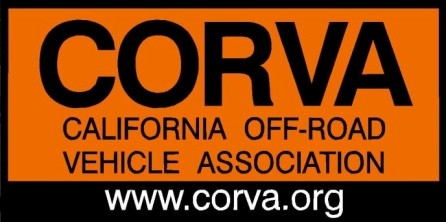 Board of Directors Meeting Conference July 22, 2019 7:00 PMPhone Number: (712) 775-8968• Access Code: #104206Call to Order - 7:00 PMRoll Call & Welcome Guests: Board members: Ken Clarke, Brue Whitcher, Lori Lewis, Diana Mead, Bob Ham, Bruce Brazil, Ed Stovin, Mike Moore, Vinnie Barbarino, Jim Woods    Guests: Ed Waldheim, Dominic S, Kevin Bazar, Ken Oyer, Terry Work, Dean Stanford, Dominic M, Jared MacLeod, Deborah Lopez, Drew AshbyReview Agenda: modify as necessaryPart 1: AdvocacyCritical & Legislative Issues; Events, Reports from the FieldOceano Dunes: Good CORVA representation at the meeting, difficult to solve. Questions: how were variances given to hotel construction projects on the coast? Bob Ham: asked for help from an air pollution expert for APCD issues. New housing permits have been issued for Nipomo Mesa, complicating issues.	Red Rock Canyon State Park: Amy will be making a presentation to the Ridgecrest Roundtable about our proposal on Thursday, July 25th and send it to the board SB 767	 : August 2nd will be a hearing in Senate Appropriation – probably be put into suspense, but there will be another meeting when bills are taken off suspense. We gave Lorena Gonzales the CORVA Legislator of the Year Award for 2018. Forest Service, Subpart C, over-snow travel management: Guest speaker – Kevin BazarEvents: Family Fun, Truckhaven Challenge: Jared – everything is going well, need to know how many board members are coming. Truckhaven – Vinnie started the permit process, will not be a problem. Electric M/C multi-use park, San Jose, Saving the Bay Trail: Dean Stanford – been working on the project for 10 years in N San Jose, a sewage treatment plant is going to be shrinking its footprint and Dean has proposed a multi-use park to include dirt trails for electric vehicles only. It is an environmentally sensitive county. The mgmt. of this area is composed of reps from 2 counties. There is 40 acres available now that can be used to start the park with help from OHMVR. Meeting to be held on September 12th.Part 2: CORVA Business ItemsCORVA Treasurer’s Report: Mike Moore – (Financial Reports to be sent via email) Mike will be looking into putting part of our funds CORVA: Approve Meeting Minutes – Vinnie made motion to approve March 2019 minutes, Mike M seconded the motion, motion approved. Vinnie made motion to approve April 2019 minutes, Bruce B seconded the motion, motion passes. CORVA Donation Store: Update on Store Replenishment, Update on CORVA Uniforms by email, new items for store will be coming shortly with the CORVA 50th Anniversary Logo.CORVA 50th Anniversary: Committee: Vinnie B, Lori L, Ken & Jackie Oyer, Diana Mead, Ken ClarkeAdjourn, no later than 9:00 pm Bruce B made motion to adjoin, Amy seconded motion, motion passes 8:56pmNext CORVA BOD Conference Call: August 26, 2019 7:00pm